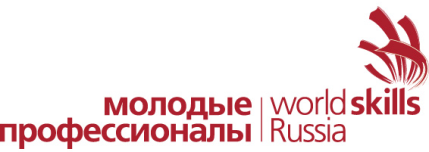 План проведения VII Открытого Регионального чемпионата «Молодые профессионалы» (WorldSkills Russia) в Красноярском краеКомпетенция: Прикладная кросс-логистикаДеньВремяОписаниеС-3Воскресенье, 01 декабря 2019Воскресенье, 01 декабря 2019Воскресенье, 01 декабря 2019С-3Заезд команды организаторов, заселение. Ввоз оборудования на площадку (Красноярский технологический техникум пищевой промышленности, ул. Партизана Железняка, 13,14). Застройка конкурсной площадки. Монтаж мебели, оргтехники, стендов и оборудования.С-2Понедельник, 02 декабря 2019Понедельник, 02 декабря 2019Понедельник, 02 декабря 2019С-2С 09.00 до 18.00Продолжение застройки конкурсной площадки.Тестирование оргтехники, оборудования. Аккредитация экспертов.С-2С 11.00 до 14.00Прибытие всех экспертов на площадку «Прикладная кросс-логистика» Сбор и регистрация экспертов.Совещание экспертов по Регламенту чемпионата.Распределение ролей между экспертами, определение экспертов по особым полномочиям.Инструктаж по технике безопасности с экспертами. Собрание ГЭ.С-2Прибытие всех экспертов на площадку «Прикладная кросс-логистика» Сбор и регистрация экспертов.Совещание экспертов по Регламенту чемпионата.Распределение ролей между экспертами, определение экспертов по особым полномочиям.Инструктаж по технике безопасности с экспертами. Собрание ГЭ.С 14.00 до 15.00Обед (4)С 15.00 до 17.00Обучение работе в программе Главным и Техническим экспертами.Подготовка конкурсной документации для участников. С 17.00 до 21.00Подписание протоколов утверждения конкурсной документации. Продолжение монтажа оборудования на площадке.С 18.00 до 19.00Ужин (3)С-1Вторник, 03 декабря 2019 Вторник, 03 декабря 2019 Вторник, 03 декабря 2019 С-1С 08.00 до 08.30Прибытие участников, экспертов, регистрация на площадке. С-1С 08.30 до 09.00Инструктаж  участников по ОТ и ТБ. Ответы на вопросы. Жеребьевка.С-1С 09.00 до 13.00Объяснение особенностей модулей  КЗ.Подготовка и ознакомление участников с рабочими местами.Ответы на вопросы участников и экспертов. Оформление протоколов.Обучение конкурсантов работе в программе Главным и Техническим экспертами.С-1С 13.00 до 14.00Обед (4)С-1С 14.00Оформление конкурсной площадки, рабочих мест.С-1С 17.00Церемония открытия чемпионата (МВДЦ «Сибирь»). Фотосессия с участниками и экспертами.С-1С 18.00 до 19.00Ужин Подготовка документов к первому конкурсному днюС1Среда, 04 декабря 2019                   1-й конкурсный день  Среда, 04 декабря 2019                   1-й конкурсный день  Среда, 04 декабря 2019                   1-й конкурсный день  С1С 08.00 до 08.50Подготовка площадки (КЗ), Модуль 1 «Организация и управление работой».С1С 08.50 до 09.00Инструктаж по ТБ и ОТ. Получение КЗ, Модуль 1. Обсуждение, вопросы экспертам.С1С 09.00 до 11.15Выполнение Модуля 1 (подготовка презентации).С1С 11.15 до 12.00Защита презентаций Модуля 1.С1С 12.00 до 12.50 Обед(4)С1С 13.00Оценка работ участников по Модулю 1. Подведение итогов дня. Заполнение ведомостей оценки.Внесение оценок в бланки ведомостей.С1С 18.00 до 19.00Ужин(3) С2Четверг, 05 декабря 2019                       2-й конкурсный день Четверг, 05 декабря 2019                       2-й конкурсный день Четверг, 05 декабря 2019                       2-й конкурсный день С2С 08.00 до 08.50Подготовка площадки (КЗ), Модуль 2 «Проектирование транспортного маршрута» и Модуль 3 «Документальное обеспечение перевозок»С2С 08.50 до 09.00Инструктаж по ТБ и ОТ. Получение КЗ, Модуль 2. Обсуждение, вопросы экспертам.С2С 09.00 до 12.00Выполнение Модуля 2.С2С 12.00 до 12.50Обед (4)С2С 13.00Оценка работ участников по Модулю 2. Выполнение Модуля 3С2С 16.00Подведение итогов дня. Заполнение ведомостей оценки.Внесение оценок в бланки ведомостей.С2С 18.00 до 19.00Ужин(3)С3Пятница, 06 декабря 2019                    3-й конкурсный день Пятница, 06 декабря 2019                    3-й конкурсный день Пятница, 06 декабря 2019                    3-й конкурсный день С3С 08.00 до 08.50Подготовка площадки (КЗ), Модуль 4 «Мониторинг и управление непредвиденными обстоятельствами» С3С 08.50 до 09.00Инструктаж по ТБ и ОТ. Получение КЗ, Модуль 4. Обсуждение, вопросы экспертам.С3С 09.00 до 11.10Выполнение Модуля 4С3С 11.10 до 12.00Выполнение Модуля 4. Переговоры.С3С 12.00 до 12.50Обед(4)С3С 13.00Оценка работ участников по Модулю 4. Подведение итогов дня. Заполнение ведомостей оценки.Внесение оценок в бланки ведомостей.Заполнение итогового протокола.С3С 15.00 до 17.00Подготовка документации, подписание ведомостей экспертами. С3С 16.00 до 19.00Демонтаж оборудования.С3С 18.00 до 19.00Ужин(3)С+1Суббота, 07 декабря 2019  Суббота, 07 декабря 2019  Суббота, 07 декабря 2019  С+1С 09.00 до 12.00Подведение итогов работы площадки. Совещание участников чемпионата (обсуждение, отзывы, вопросы).Демонтаж, упаковка оборудования.Сдача в РКЦ протоколов Чемпионата по компетенции.Погрузка оборудования в АчинскС+1С 12.00 до 14.00Церемония закрытия чемпионата (МВДЦ «Сибирь»).С+1С 14.00 до 14.30Обед. Отъезд всех участников и экспертов чемпионата.